Distribution:  1. Provider Agency File   2. Regional Support Services Program Consultant 3. DCF Case Record	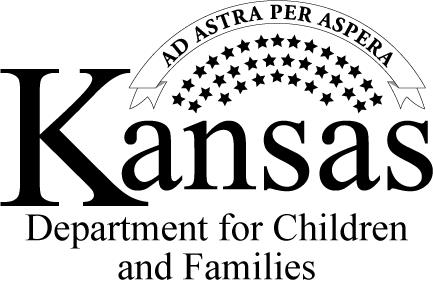 Case Name:       Case Name:       Case Name:       Case Name:       Case Name:       Case Name:       Case Name:         Initial Referral                             Initial Referral                             Initial Referral                             Resumption of Services  Resumption of Intensive Services (use only on        cases referred prior to 1/1/20)  Resumption of Services  Resumption of Intensive Services (use only on        cases referred prior to 1/1/20)  Resumption of Services  Resumption of Intensive Services (use only on        cases referred prior to 1/1/20)  Resumption of Services  Resumption of Intensive Services (use only on        cases referred prior to 1/1/20)              Last Name           First Name         MI                                          Last Name           First Name         MI                                          Last Name           First Name         MI                                          Last Name           First Name         MI                                          Last Name           First Name         MI                                          Last Name           First Name         MI                                          Last Name           First Name         MI                             Tier 1 Services                          Tier 2 Services   Tier 1 Services                          Tier 2 Services   Tier 1 Services                          Tier 2 Services   Tier 1 Services                          Tier 2 Services   Tier 1 Services                          Tier 2 Services   Tier 1 Services                          Tier 2 Services   Tier 1 Services                          Tier 2 Services  Date of Initial referral: Time of Initial Referral:Time of Initial Referral:Time of Initial Referral:Date of Resumption of Services: Address of family:City, State, Zip:County where family resides:       County where family resides:       County where family resides:       County where family resides:       County where family resides:       County where family resides:       County where family resides:       Contact name/number(s) for family:       Contact name/number(s) for family:       Contact name/number(s) for family:       Contact name/number(s) for family:       Contact name/number(s) for family:       Contact name/number(s) for family:       Contact name/number(s) for family:       Non- residential parent(s): Non- residential parent(s): Name:     Name:     Name:     Name:     Name:     Address:      Address:      Address:      Address:      Phone:     Phone:     Phone:     Name:      Name:      Name:      Name:      Name:      Address:      Address:      Address:      Address:      Phone:       Phone:       Phone:       Name:      Name:      Name:      Name:      Name:      Address:      Address:      Address:      Address:      Phone:       Phone:       Phone:       FACTS Case # (When Available):  FACTS Case # (When Available):  CPS Specialist:CPS Specialist:CPS Specialist:CPS Specialist:Case Name Client ID #: Case Name Client ID #: CPS Specialist’s Best Contact Number:CPS Specialist’s Best Contact Number:CPS Specialist’s Best Contact Number:CPS Specialist’s Best Contact Number:Local DCF Office:  Local DCF Office:  CPS Specialist’s Email:CPS Specialist’s Email:CPS Specialist’s Email:CPS Specialist’s Email:DCF Region:  DCF Region:  DCF Supervisor:DCF Supervisor:DCF Supervisor:DCF Supervisor:Referred to Provider Agency: Referred to Provider Agency: DCF Supervisor’s Best Contact Number:DCF Supervisor’s Best Contact Number:DCF Supervisor’s Best Contact Number:DCF Supervisor’s Best Contact Number:Family Preservation Liaison Assigned?Family Preservation Liaison Assigned? No   Yes (If yes, list name): No   Yes (If yes, list name): No   Yes (If yes, list name): No   Yes (If yes, list name): No   Yes (If yes, list name):Family Preservation Liaison Phone Number:Family Preservation Liaison Phone Number:Family Preservation Liaison Phone Number:Family Preservation Liaison Phone Number:Dates/Times CPS Specialist/Family Preservation Liaison is available for Initial Family Meeting:  Dates/Times CPS Specialist/Family Preservation Liaison is available for Initial Family Meeting:  Dates/Times CPS Specialist/Family Preservation Liaison is available for Initial Family Meeting:  Dates/Times CPS Specialist/Family Preservation Liaison is available for Initial Family Meeting:  Dates/Times CPS Specialist/Family Preservation Liaison is available for Initial Family Meeting:  Dates/Times CPS Specialist/Family Preservation Liaison is available for Initial Family Meeting:  Dates/Times CPS Specialist/Family Preservation Liaison is available for Initial Family Meeting:  SECTION I: Additional Family InformationSECTION I: Additional Family InformationSECTION I: Additional Family InformationSECTION I: Additional Family InformationSECTION I: Additional Family InformationSECTION I: Additional Family InformationSECTION I: Additional Family InformationSECTION I: Additional Family InformationSECTION I: Additional Family InformationSECTION I: Additional Family InformationSECTION I: Additional Family InformationSECTION I: Additional Family InformationSECTION I: Additional Family InformationSECTION I: Additional Family InformationCase participants:      Case participants:      Case participants:      Case participants:      Case participants:      Case participants:      Case participants:      Case participants:      Case participants:      Case participants:      Case participants:      Case participants:      Case participants:      Case participants:      Date Family Preservation Services accepted?      Date Family Preservation Services accepted?      Date Family Preservation Services accepted?      Date Family Preservation Services accepted?      Date Family Preservation Services accepted?      Date Family Preservation Services accepted?      Date Family Preservation Services accepted?      Date Family Preservation Services accepted?      Date Family Preservation Services accepted?      Date Family Preservation Services accepted?      Date Family Preservation Services accepted?      Date Family Preservation Services accepted?      Date Family Preservation Services accepted?      Date Family Preservation Services accepted?      Date of last contact with family?                                                  Date of last contact with family?                                                  Date of last contact with family?                                                  Date of last contact with family?                                                  Date of last contact with family?                                                  Date of last contact with family?                                                  Date of last contact with family?                                                  Type of contact:  In Person     PhoneType of contact:  In Person     PhoneType of contact:  In Person     PhoneType of contact:  In Person     PhoneType of contact:  In Person     PhoneType of contact:  In Person     PhoneType of contact:  In Person     PhoneAre there language barriers?     No       YesAre there language barriers?     No       YesAre there language barriers?     No       YesAre there language barriers?     No       YesAre there language barriers?     No       YesAre there language barriers?     No       YesAre there language barriers?     No       YesExplain:      Explain:      Explain:      Explain:      Explain:      Explain:      Explain:      Has an interpreter been used with this family?    No       Yes (If yes, list name and number below)Has an interpreter been used with this family?    No       Yes (If yes, list name and number below)Has an interpreter been used with this family?    No       Yes (If yes, list name and number below)Has an interpreter been used with this family?    No       Yes (If yes, list name and number below)Has an interpreter been used with this family?    No       Yes (If yes, list name and number below)Has an interpreter been used with this family?    No       Yes (If yes, list name and number below)Has an interpreter been used with this family?    No       Yes (If yes, list name and number below)Has an interpreter been used with this family?    No       Yes (If yes, list name and number below)Has an interpreter been used with this family?    No       Yes (If yes, list name and number below)Has an interpreter been used with this family?    No       Yes (If yes, list name and number below)Has an interpreter been used with this family?    No       Yes (If yes, list name and number below)Has an interpreter been used with this family?    No       Yes (If yes, list name and number below)Has an interpreter been used with this family?    No       Yes (If yes, list name and number below)Has an interpreter been used with this family?    No       Yes (If yes, list name and number below)Name of Interpreter:       Name of Interpreter:       Name of Interpreter:       Name of Interpreter:       Name of Interpreter:       Name of Interpreter:       Name of Interpreter:       Contact Number of Interpreter:       Contact Number of Interpreter:       Contact Number of Interpreter:       Contact Number of Interpreter:       Contact Number of Interpreter:       Contact Number of Interpreter:       Contact Number of Interpreter:       Worker Safety Issues: (Explain)      Worker Safety Issues: (Explain)      Worker Safety Issues: (Explain)      Worker Safety Issues: (Explain)      Worker Safety Issues: (Explain)      Worker Safety Issues: (Explain)      Worker Safety Issues: (Explain)      Worker Safety Issues: (Explain)      Worker Safety Issues: (Explain)      Worker Safety Issues: (Explain)      Worker Safety Issues: (Explain)      Worker Safety Issues: (Explain)      Worker Safety Issues: (Explain)      Worker Safety Issues: (Explain)      Is there a reason to believe that any family member is a member or eligible to be a member of a recognized Tribe, and the Indian Child Welfare Act (ICWA) applies?   No      Yes  (If yes, list Tribal Affiliation):            Name of Enrolled Family Member(s):       Is there a reason to believe that any family member is a member or eligible to be a member of a recognized Tribe, and the Indian Child Welfare Act (ICWA) applies?   No      Yes  (If yes, list Tribal Affiliation):            Name of Enrolled Family Member(s):       Is there a reason to believe that any family member is a member or eligible to be a member of a recognized Tribe, and the Indian Child Welfare Act (ICWA) applies?   No      Yes  (If yes, list Tribal Affiliation):            Name of Enrolled Family Member(s):       Is there a reason to believe that any family member is a member or eligible to be a member of a recognized Tribe, and the Indian Child Welfare Act (ICWA) applies?   No      Yes  (If yes, list Tribal Affiliation):            Name of Enrolled Family Member(s):       Is there a reason to believe that any family member is a member or eligible to be a member of a recognized Tribe, and the Indian Child Welfare Act (ICWA) applies?   No      Yes  (If yes, list Tribal Affiliation):            Name of Enrolled Family Member(s):       Is there a reason to believe that any family member is a member or eligible to be a member of a recognized Tribe, and the Indian Child Welfare Act (ICWA) applies?   No      Yes  (If yes, list Tribal Affiliation):            Name of Enrolled Family Member(s):       Is there a reason to believe that any family member is a member or eligible to be a member of a recognized Tribe, and the Indian Child Welfare Act (ICWA) applies?   No      Yes  (If yes, list Tribal Affiliation):            Name of Enrolled Family Member(s):       Is there a reason to believe that any family member is a member or eligible to be a member of a recognized Tribe, and the Indian Child Welfare Act (ICWA) applies?   No      Yes  (If yes, list Tribal Affiliation):            Name of Enrolled Family Member(s):       Is there a reason to believe that any family member is a member or eligible to be a member of a recognized Tribe, and the Indian Child Welfare Act (ICWA) applies?   No      Yes  (If yes, list Tribal Affiliation):            Name of Enrolled Family Member(s):       Is there a reason to believe that any family member is a member or eligible to be a member of a recognized Tribe, and the Indian Child Welfare Act (ICWA) applies?   No      Yes  (If yes, list Tribal Affiliation):            Name of Enrolled Family Member(s):       Is there a reason to believe that any family member is a member or eligible to be a member of a recognized Tribe, and the Indian Child Welfare Act (ICWA) applies?   No      Yes  (If yes, list Tribal Affiliation):            Name of Enrolled Family Member(s):       Is there a reason to believe that any family member is a member or eligible to be a member of a recognized Tribe, and the Indian Child Welfare Act (ICWA) applies?   No      Yes  (If yes, list Tribal Affiliation):            Name of Enrolled Family Member(s):       Is there a reason to believe that any family member is a member or eligible to be a member of a recognized Tribe, and the Indian Child Welfare Act (ICWA) applies?   No      Yes  (If yes, list Tribal Affiliation):            Name of Enrolled Family Member(s):       Is there a reason to believe that any family member is a member or eligible to be a member of a recognized Tribe, and the Indian Child Welfare Act (ICWA) applies?   No      Yes  (If yes, list Tribal Affiliation):            Name of Enrolled Family Member(s):       SECTION II: Court InvolvementSECTION II: Court InvolvementSECTION II: Court InvolvementSECTION II: Court InvolvementSECTION II: Court InvolvementSECTION II: Court InvolvementSECTION II: Court InvolvementSECTION II: Court InvolvementSECTION II: Court InvolvementSECTION II: Court InvolvementSECTION II: Court InvolvementSECTION II: Court InvolvementSECTION II: Court InvolvementSECTION II: Court InvolvementIs/are any child(ren) in this family in DCF custody?   No    Yes (If yes, list names below with date of custody and next court hearing for each)  Is/are any child(ren) in this family in DCF custody?   No    Yes (If yes, list names below with date of custody and next court hearing for each)  Is/are any child(ren) in this family in DCF custody?   No    Yes (If yes, list names below with date of custody and next court hearing for each)  Is/are any child(ren) in this family in DCF custody?   No    Yes (If yes, list names below with date of custody and next court hearing for each)  Is/are any child(ren) in this family in DCF custody?   No    Yes (If yes, list names below with date of custody and next court hearing for each)  Is/are any child(ren) in this family in DCF custody?   No    Yes (If yes, list names below with date of custody and next court hearing for each)  Is/are any child(ren) in this family in DCF custody?   No    Yes (If yes, list names below with date of custody and next court hearing for each)  Is/are any child(ren) in this family in DCF custody?   No    Yes (If yes, list names below with date of custody and next court hearing for each)  Is/are any child(ren) in this family in DCF custody?   No    Yes (If yes, list names below with date of custody and next court hearing for each)  Is/are any child(ren) in this family in DCF custody?   No    Yes (If yes, list names below with date of custody and next court hearing for each)  Is/are any child(ren) in this family in DCF custody?   No    Yes (If yes, list names below with date of custody and next court hearing for each)  Is/are any child(ren) in this family in DCF custody?   No    Yes (If yes, list names below with date of custody and next court hearing for each)  Is/are any child(ren) in this family in DCF custody?   No    Yes (If yes, list names below with date of custody and next court hearing for each)  Is/are any child(ren) in this family in DCF custody?   No    Yes (If yes, list names below with date of custody and next court hearing for each)  Name of Child:       Name of Child:       Name of Child:       Name of Child:       Name of Child:       Date of Custody:       Date of Custody:       Date of Custody:       Date of Custody:       Date of Custody:       Date of Custody:       Next Court Hearing Date:       Next Court Hearing Date:       Next Court Hearing Date:       Name of Child:       Name of Child:       Name of Child:       Name of Child:       Name of Child:       Date of Custody:       Date of Custody:       Date of Custody:       Date of Custody:       Date of Custody:       Date of Custody:       Next Court Hearing Date:       Next Court Hearing Date:       Next Court Hearing Date:       Name of Child:       Name of Child:       Name of Child:       Name of Child:       Name of Child:       Date of Custody:       Date of Custody:       Date of Custody:       Date of Custody:       Date of Custody:       Date of Custody:       Next Court Hearing Date:       Next Court Hearing Date:       Next Court Hearing Date:       Name of Child:       Name of Child:       Name of Child:       Name of Child:       Name of Child:       Date of Custody:       Date of Custody:       Date of Custody:       Date of Custody:       Date of Custody:       Date of Custody:       Next Court Hearing Date:       Next Court Hearing Date:       Next Court Hearing Date:       If there is a child(ren) in custody, when is the next custody case plan due?       If there is a child(ren) in custody, when is the next custody case plan due?       If there is a child(ren) in custody, when is the next custody case plan due?       If there is a child(ren) in custody, when is the next custody case plan due?       If there is a child(ren) in custody, when is the next custody case plan due?       If there is a child(ren) in custody, when is the next custody case plan due?       If there is a child(ren) in custody, when is the next custody case plan due?       If there is a child(ren) in custody, when is the next custody case plan due?       If there is a child(ren) in custody, when is the next custody case plan due?       If there is a child(ren) in custody, when is the next custody case plan due?       If there is a child(ren) in custody, when is the next custody case plan due?       If there is a child(ren) in custody, when is the next custody case plan due?       If there is a child(ren) in custody, when is the next custody case plan due?       If there is a child(ren) in custody, when is the next custody case plan due?       Is there other court involvement for any of the family members?   No       Yes (If yes, list names, etc. below)Is there other court involvement for any of the family members?   No       Yes (If yes, list names, etc. below)Is there other court involvement for any of the family members?   No       Yes (If yes, list names, etc. below)Is there other court involvement for any of the family members?   No       Yes (If yes, list names, etc. below)Is there other court involvement for any of the family members?   No       Yes (If yes, list names, etc. below)Is there other court involvement for any of the family members?   No       Yes (If yes, list names, etc. below)Is there other court involvement for any of the family members?   No       Yes (If yes, list names, etc. below)Is there other court involvement for any of the family members?   No       Yes (If yes, list names, etc. below)Is there other court involvement for any of the family members?   No       Yes (If yes, list names, etc. below)Is there other court involvement for any of the family members?   No       Yes (If yes, list names, etc. below)Is there other court involvement for any of the family members?   No       Yes (If yes, list names, etc. below)Is there other court involvement for any of the family members?   No       Yes (If yes, list names, etc. below)Is there other court involvement for any of the family members?   No       Yes (If yes, list names, etc. below)Is there other court involvement for any of the family members?   No       Yes (If yes, list names, etc. below)Name:      Name:      Name:      Name:      Name:      Date/location of Court Hearing:       Date/location of Court Hearing:       Date/location of Court Hearing:       Date/location of Court Hearing:       Date/location of Court Hearing:       Date/location of Court Hearing:       Type of Court Hearing*:       Type of Court Hearing*:       Type of Court Hearing*:       Name:      Name:      Name:      Name:      Name:      Date/location of Court Hearing:       Date/location of Court Hearing:       Date/location of Court Hearing:       Date/location of Court Hearing:       Date/location of Court Hearing:       Date/location of Court Hearing:       Type of Court Hearing*:       Type of Court Hearing*:       Type of Court Hearing*:       Name:      Name:      Name:      Name:      Name:      Date/location of Court Hearing:       Date/location of Court Hearing:       Date/location of Court Hearing:       Date/location of Court Hearing:       Date/location of Court Hearing:       Date/location of Court Hearing:       Type of Court Hearing*:       Type of Court Hearing*:       Type of Court Hearing*:       *Types of Court Hearings:CINC: Temporary Custody, Adjudication, Disposition, Review, Other:          Juvenile Offender:  Adjudication, Disposition, Revocation, Other:       *Types of Court Hearings:CINC: Temporary Custody, Adjudication, Disposition, Review, Other:          Juvenile Offender:  Adjudication, Disposition, Revocation, Other:       *Types of Court Hearings:CINC: Temporary Custody, Adjudication, Disposition, Review, Other:          Juvenile Offender:  Adjudication, Disposition, Revocation, Other:       *Types of Court Hearings:CINC: Temporary Custody, Adjudication, Disposition, Review, Other:          Juvenile Offender:  Adjudication, Disposition, Revocation, Other:       *Types of Court Hearings:CINC: Temporary Custody, Adjudication, Disposition, Review, Other:          Juvenile Offender:  Adjudication, Disposition, Revocation, Other:       *Types of Court Hearings:CINC: Temporary Custody, Adjudication, Disposition, Review, Other:          Juvenile Offender:  Adjudication, Disposition, Revocation, Other:       *Types of Court Hearings:CINC: Temporary Custody, Adjudication, Disposition, Review, Other:          Juvenile Offender:  Adjudication, Disposition, Revocation, Other:       *Types of Court Hearings:CINC: Temporary Custody, Adjudication, Disposition, Review, Other:          Juvenile Offender:  Adjudication, Disposition, Revocation, Other:       *Types of Court Hearings:CINC: Temporary Custody, Adjudication, Disposition, Review, Other:          Juvenile Offender:  Adjudication, Disposition, Revocation, Other:       *Types of Court Hearings:CINC: Temporary Custody, Adjudication, Disposition, Review, Other:          Juvenile Offender:  Adjudication, Disposition, Revocation, Other:       *Types of Court Hearings:CINC: Temporary Custody, Adjudication, Disposition, Review, Other:          Juvenile Offender:  Adjudication, Disposition, Revocation, Other:       *Types of Court Hearings:CINC: Temporary Custody, Adjudication, Disposition, Review, Other:          Juvenile Offender:  Adjudication, Disposition, Revocation, Other:       *Types of Court Hearings:CINC: Temporary Custody, Adjudication, Disposition, Review, Other:          Juvenile Offender:  Adjudication, Disposition, Revocation, Other:       *Types of Court Hearings:CINC: Temporary Custody, Adjudication, Disposition, Review, Other:          Juvenile Offender:  Adjudication, Disposition, Revocation, Other:       *Types of Adult Court Hearings:  Family Court/Divorce Custody; Criminal, Other:      *Types of Adult Court Hearings:  Family Court/Divorce Custody; Criminal, Other:      *Types of Adult Court Hearings:  Family Court/Divorce Custody; Criminal, Other:      *Types of Adult Court Hearings:  Family Court/Divorce Custody; Criminal, Other:      *Types of Adult Court Hearings:  Family Court/Divorce Custody; Criminal, Other:      *Types of Adult Court Hearings:  Family Court/Divorce Custody; Criminal, Other:      *Types of Adult Court Hearings:  Family Court/Divorce Custody; Criminal, Other:      *Types of Adult Court Hearings:  Family Court/Divorce Custody; Criminal, Other:      *Types of Adult Court Hearings:  Family Court/Divorce Custody; Criminal, Other:      *Types of Adult Court Hearings:  Family Court/Divorce Custody; Criminal, Other:      *Types of Adult Court Hearings:  Family Court/Divorce Custody; Criminal, Other:      *Types of Adult Court Hearings:  Family Court/Divorce Custody; Criminal, Other:      *Types of Adult Court Hearings:  Family Court/Divorce Custody; Criminal, Other:      *Types of Adult Court Hearings:  Family Court/Divorce Custody; Criminal, Other:      Court Case Number(s):       Court Case Number(s):       Court Case Number(s):       Court Case Number(s):       Court Case Number(s):       Court Case Number(s):       Court Case Number(s):       Court Case Number(s):       Judicial District/County or Judge:       Judicial District/County or Judge:       Judicial District/County or Judge:       Judicial District/County or Judge:       Judicial District/County or Judge:       Judicial District/County or Judge:       Has the court ordered Family Preservation Services?     No       Yes  (If yes, list court date, case number and court below)Has the court ordered Family Preservation Services?     No       Yes  (If yes, list court date, case number and court below)Has the court ordered Family Preservation Services?     No       Yes  (If yes, list court date, case number and court below)Has the court ordered Family Preservation Services?     No       Yes  (If yes, list court date, case number and court below)Has the court ordered Family Preservation Services?     No       Yes  (If yes, list court date, case number and court below)Has the court ordered Family Preservation Services?     No       Yes  (If yes, list court date, case number and court below)Has the court ordered Family Preservation Services?     No       Yes  (If yes, list court date, case number and court below)Has the court ordered Family Preservation Services?     No       Yes  (If yes, list court date, case number and court below)Has the court ordered Family Preservation Services?     No       Yes  (If yes, list court date, case number and court below)Has the court ordered Family Preservation Services?     No       Yes  (If yes, list court date, case number and court below)Has the court ordered Family Preservation Services?     No       Yes  (If yes, list court date, case number and court below)Has the court ordered Family Preservation Services?     No       Yes  (If yes, list court date, case number and court below)Has the court ordered Family Preservation Services?     No       Yes  (If yes, list court date, case number and court below)Has the court ordered Family Preservation Services?     No       Yes  (If yes, list court date, case number and court below)Next Court Date(s):       Next Court Date(s):       Next Court Date(s):       Next Court Date(s):       Next Court Date(s):       Court Case Number:       Court Case Number:       Court Case Number:       Court Case Number:       Court Case Number:       Court Case Number:       Judicial District/County or Judge:       Judicial District/County or Judge:       Judicial District/County or Judge:       Section III: Reason for ReferralSection III: Reason for ReferralSection III: Reason for ReferralSection III: Reason for ReferralSection III: Reason for ReferralSection III: Reason for ReferralSection III: Reason for ReferralSection III: Reason for ReferralSection III: Reason for ReferralSection III: Reason for ReferralSection III: Reason for ReferralSection III: Reason for ReferralSection III: Reason for ReferralPresenting Problem:   Abuse        Neglect        Family In Need of Assessment   Pregnant Woman Using SubstancesIf applicable, check status of child abuse/neglect investigation:   In Process   Unsubstantiated    Affirmed    Substantiated  Is this referral the result of a Juvenile Offender case?   No      YesHas the Family Based Assessment (FBA), PPS 2030 series, been completed?   No   YesPresenting Problem:   Abuse        Neglect        Family In Need of Assessment   Pregnant Woman Using SubstancesIf applicable, check status of child abuse/neglect investigation:   In Process   Unsubstantiated    Affirmed    Substantiated  Is this referral the result of a Juvenile Offender case?   No      YesHas the Family Based Assessment (FBA), PPS 2030 series, been completed?   No   YesPresenting Problem:   Abuse        Neglect        Family In Need of Assessment   Pregnant Woman Using SubstancesIf applicable, check status of child abuse/neglect investigation:   In Process   Unsubstantiated    Affirmed    Substantiated  Is this referral the result of a Juvenile Offender case?   No      YesHas the Family Based Assessment (FBA), PPS 2030 series, been completed?   No   YesPresenting Problem:   Abuse        Neglect        Family In Need of Assessment   Pregnant Woman Using SubstancesIf applicable, check status of child abuse/neglect investigation:   In Process   Unsubstantiated    Affirmed    Substantiated  Is this referral the result of a Juvenile Offender case?   No      YesHas the Family Based Assessment (FBA), PPS 2030 series, been completed?   No   YesPresenting Problem:   Abuse        Neglect        Family In Need of Assessment   Pregnant Woman Using SubstancesIf applicable, check status of child abuse/neglect investigation:   In Process   Unsubstantiated    Affirmed    Substantiated  Is this referral the result of a Juvenile Offender case?   No      YesHas the Family Based Assessment (FBA), PPS 2030 series, been completed?   No   YesPresenting Problem:   Abuse        Neglect        Family In Need of Assessment   Pregnant Woman Using SubstancesIf applicable, check status of child abuse/neglect investigation:   In Process   Unsubstantiated    Affirmed    Substantiated  Is this referral the result of a Juvenile Offender case?   No      YesHas the Family Based Assessment (FBA), PPS 2030 series, been completed?   No   YesPresenting Problem:   Abuse        Neglect        Family In Need of Assessment   Pregnant Woman Using SubstancesIf applicable, check status of child abuse/neglect investigation:   In Process   Unsubstantiated    Affirmed    Substantiated  Is this referral the result of a Juvenile Offender case?   No      YesHas the Family Based Assessment (FBA), PPS 2030 series, been completed?   No   YesPresenting Problem:   Abuse        Neglect        Family In Need of Assessment   Pregnant Woman Using SubstancesIf applicable, check status of child abuse/neglect investigation:   In Process   Unsubstantiated    Affirmed    Substantiated  Is this referral the result of a Juvenile Offender case?   No      YesHas the Family Based Assessment (FBA), PPS 2030 series, been completed?   No   YesPresenting Problem:   Abuse        Neglect        Family In Need of Assessment   Pregnant Woman Using SubstancesIf applicable, check status of child abuse/neglect investigation:   In Process   Unsubstantiated    Affirmed    Substantiated  Is this referral the result of a Juvenile Offender case?   No      YesHas the Family Based Assessment (FBA), PPS 2030 series, been completed?   No   YesPresenting Problem:   Abuse        Neglect        Family In Need of Assessment   Pregnant Woman Using SubstancesIf applicable, check status of child abuse/neglect investigation:   In Process   Unsubstantiated    Affirmed    Substantiated  Is this referral the result of a Juvenile Offender case?   No      YesHas the Family Based Assessment (FBA), PPS 2030 series, been completed?   No   YesPresenting Problem:   Abuse        Neglect        Family In Need of Assessment   Pregnant Woman Using SubstancesIf applicable, check status of child abuse/neglect investigation:   In Process   Unsubstantiated    Affirmed    Substantiated  Is this referral the result of a Juvenile Offender case?   No      YesHas the Family Based Assessment (FBA), PPS 2030 series, been completed?   No   YesPresenting Problem:   Abuse        Neglect        Family In Need of Assessment   Pregnant Woman Using SubstancesIf applicable, check status of child abuse/neglect investigation:   In Process   Unsubstantiated    Affirmed    Substantiated  Is this referral the result of a Juvenile Offender case?   No      YesHas the Family Based Assessment (FBA), PPS 2030 series, been completed?   No   YesPresenting Problem:   Abuse        Neglect        Family In Need of Assessment   Pregnant Woman Using SubstancesIf applicable, check status of child abuse/neglect investigation:   In Process   Unsubstantiated    Affirmed    Substantiated  Is this referral the result of a Juvenile Offender case?   No      YesHas the Family Based Assessment (FBA), PPS 2030 series, been completed?   No   YesSynopsis of Reasons for Referral: Synopsis of Reasons for Referral: Synopsis of Reasons for Referral: Synopsis of Reasons for Referral: Synopsis of Reasons for Referral: Synopsis of Reasons for Referral: Synopsis of Reasons for Referral: Synopsis of Reasons for Referral: Synopsis of Reasons for Referral: Synopsis of Reasons for Referral: Synopsis of Reasons for Referral: Synopsis of Reasons for Referral: Synopsis of Reasons for Referral: Safety Concerns: (List all safety concerns to be addressed below)Safety Concerns: (List all safety concerns to be addressed below)Safety Concerns: (List all safety concerns to be addressed below)Safety Concerns: (List all safety concerns to be addressed below)Safety Concerns: (List all safety concerns to be addressed below)Safety Concerns: (List all safety concerns to be addressed below)Safety Concerns: (List all safety concerns to be addressed below)Safety Concerns: (List all safety concerns to be addressed below)Safety Concerns: (List all safety concerns to be addressed below)Safety Concerns: (List all safety concerns to be addressed below)Safety Concerns: (List all safety concerns to be addressed below)Safety Concerns: (List all safety concerns to be addressed below)Safety Concerns: (List all safety concerns to be addressed below)Protective Factors to Mitigate Safety Concerns: (Include family’s strengths, resources and actions taken to help protect children; Appendices 2J, 1B, and/or 2F may be used for guides)Protective Factors to Mitigate Safety Concerns: (Include family’s strengths, resources and actions taken to help protect children; Appendices 2J, 1B, and/or 2F may be used for guides)Protective Factors to Mitigate Safety Concerns: (Include family’s strengths, resources and actions taken to help protect children; Appendices 2J, 1B, and/or 2F may be used for guides)Protective Factors to Mitigate Safety Concerns: (Include family’s strengths, resources and actions taken to help protect children; Appendices 2J, 1B, and/or 2F may be used for guides)Protective Factors to Mitigate Safety Concerns: (Include family’s strengths, resources and actions taken to help protect children; Appendices 2J, 1B, and/or 2F may be used for guides)Protective Factors to Mitigate Safety Concerns: (Include family’s strengths, resources and actions taken to help protect children; Appendices 2J, 1B, and/or 2F may be used for guides)Protective Factors to Mitigate Safety Concerns: (Include family’s strengths, resources and actions taken to help protect children; Appendices 2J, 1B, and/or 2F may be used for guides)Protective Factors to Mitigate Safety Concerns: (Include family’s strengths, resources and actions taken to help protect children; Appendices 2J, 1B, and/or 2F may be used for guides)Protective Factors to Mitigate Safety Concerns: (Include family’s strengths, resources and actions taken to help protect children; Appendices 2J, 1B, and/or 2F may be used for guides)Protective Factors to Mitigate Safety Concerns: (Include family’s strengths, resources and actions taken to help protect children; Appendices 2J, 1B, and/or 2F may be used for guides)Protective Factors to Mitigate Safety Concerns: (Include family’s strengths, resources and actions taken to help protect children; Appendices 2J, 1B, and/or 2F may be used for guides)Protective Factors to Mitigate Safety Concerns: (Include family’s strengths, resources and actions taken to help protect children; Appendices 2J, 1B, and/or 2F may be used for guides)Protective Factors to Mitigate Safety Concerns: (Include family’s strengths, resources and actions taken to help protect children; Appendices 2J, 1B, and/or 2F may be used for guides)Risk Factors: (List known risk factors below)Risk Factors: (List known risk factors below)Risk Factors: (List known risk factors below)Risk Factors: (List known risk factors below)Risk Factors: (List known risk factors below)Risk Factors: (List known risk factors below)Risk Factors: (List known risk factors below)Risk Factors: (List known risk factors below)Risk Factors: (List known risk factors below)Risk Factors: (List known risk factors below)Risk Factors: (List known risk factors below)Risk Factors: (List known risk factors below)Risk Factors: (List known risk factors below)Protective Factors to Mitigate Risk Factors: (Include family’s strengths, resources and actions taken to help protect children; Appendices 2J, 1B, and/or 2F may be used for guides)Protective Factors to Mitigate Risk Factors: (Include family’s strengths, resources and actions taken to help protect children; Appendices 2J, 1B, and/or 2F may be used for guides)Protective Factors to Mitigate Risk Factors: (Include family’s strengths, resources and actions taken to help protect children; Appendices 2J, 1B, and/or 2F may be used for guides)Protective Factors to Mitigate Risk Factors: (Include family’s strengths, resources and actions taken to help protect children; Appendices 2J, 1B, and/or 2F may be used for guides)Protective Factors to Mitigate Risk Factors: (Include family’s strengths, resources and actions taken to help protect children; Appendices 2J, 1B, and/or 2F may be used for guides)Protective Factors to Mitigate Risk Factors: (Include family’s strengths, resources and actions taken to help protect children; Appendices 2J, 1B, and/or 2F may be used for guides)Protective Factors to Mitigate Risk Factors: (Include family’s strengths, resources and actions taken to help protect children; Appendices 2J, 1B, and/or 2F may be used for guides)Protective Factors to Mitigate Risk Factors: (Include family’s strengths, resources and actions taken to help protect children; Appendices 2J, 1B, and/or 2F may be used for guides)Protective Factors to Mitigate Risk Factors: (Include family’s strengths, resources and actions taken to help protect children; Appendices 2J, 1B, and/or 2F may be used for guides)Protective Factors to Mitigate Risk Factors: (Include family’s strengths, resources and actions taken to help protect children; Appendices 2J, 1B, and/or 2F may be used for guides)Protective Factors to Mitigate Risk Factors: (Include family’s strengths, resources and actions taken to help protect children; Appendices 2J, 1B, and/or 2F may be used for guides)Protective Factors to Mitigate Risk Factors: (Include family’s strengths, resources and actions taken to help protect children; Appendices 2J, 1B, and/or 2F may be used for guides)Protective Factors to Mitigate Risk Factors: (Include family’s strengths, resources and actions taken to help protect children; Appendices 2J, 1B, and/or 2F may be used for guides)Prior DCF involvement and/or services?   No       Yes  If yes, provide details of prior DCF involvement:Prior DCF involvement and/or services?   No       Yes  If yes, provide details of prior DCF involvement:Prior DCF involvement and/or services?   No       Yes  If yes, provide details of prior DCF involvement:Prior DCF involvement and/or services?   No       Yes  If yes, provide details of prior DCF involvement:Prior DCF involvement and/or services?   No       Yes  If yes, provide details of prior DCF involvement:Prior DCF involvement and/or services?   No       Yes  If yes, provide details of prior DCF involvement:Prior DCF involvement and/or services?   No       Yes  If yes, provide details of prior DCF involvement:Prior DCF involvement and/or services?   No       Yes  If yes, provide details of prior DCF involvement:Prior DCF involvement and/or services?   No       Yes  If yes, provide details of prior DCF involvement:Prior DCF involvement and/or services?   No       Yes  If yes, provide details of prior DCF involvement:Prior DCF involvement and/or services?   No       Yes  If yes, provide details of prior DCF involvement:Prior DCF involvement and/or services?   No       Yes  If yes, provide details of prior DCF involvement:Prior DCF involvement and/or services?   No       Yes  If yes, provide details of prior DCF involvement:Section IV: Service NeedsSection IV: Service NeedsSection IV: Service NeedsSection IV: Service NeedsSection IV: Service NeedsSection IV: Service NeedsSection IV: Service NeedsSection IV: Service NeedsSection IV: Service NeedsSection IV: Service NeedsSection IV: Service NeedsSection IV: Service NeedsSection IV: Service NeedsIs any family member receiving mental health services?                                                      No      Yes (If yes, complete the following:)Has any family member received mental health services in the past? Is any family member receiving mental health services?                                                      No      Yes (If yes, complete the following:)Has any family member received mental health services in the past? Is any family member receiving mental health services?                                                      No      Yes (If yes, complete the following:)Has any family member received mental health services in the past? Is any family member receiving mental health services?                                                      No      Yes (If yes, complete the following:)Has any family member received mental health services in the past? Is any family member receiving mental health services?                                                      No      Yes (If yes, complete the following:)Has any family member received mental health services in the past? Is any family member receiving mental health services?                                                      No      Yes (If yes, complete the following:)Has any family member received mental health services in the past? Is any family member receiving mental health services?                                                      No      Yes (If yes, complete the following:)Has any family member received mental health services in the past? Is any family member receiving mental health services?                                                      No      Yes (If yes, complete the following:)Has any family member received mental health services in the past? Is any family member receiving mental health services?                                                      No      Yes (If yes, complete the following:)Has any family member received mental health services in the past? Is any family member receiving mental health services?                                                      No      Yes (If yes, complete the following:)Has any family member received mental health services in the past? Is any family member receiving mental health services?                                                      No      Yes (If yes, complete the following:)Has any family member received mental health services in the past? Is any family member receiving mental health services?                                                      No      Yes (If yes, complete the following:)Has any family member received mental health services in the past? Is any family member receiving mental health services?                                                      No      Yes (If yes, complete the following:)Has any family member received mental health services in the past? Name of Family MemberName of Family MemberName of Family MemberName of Family MemberName of Family MemberName of Family MemberName of Family MemberName of Family MemberName of Family MemberName of Past/Current Therapist or Case ManagerName of Past/Current Therapist or Case ManagerName of Past/Current Therapist or Case ManagerName of Past/Current Therapist or Case ManagerDoes any family member have suspected or confirmed substance use concerns?       No       Yes (If yes, complete the following:)Does any family member have suspected or confirmed substance use concerns?       No       Yes (If yes, complete the following:)Does any family member have suspected or confirmed substance use concerns?       No       Yes (If yes, complete the following:)Does any family member have suspected or confirmed substance use concerns?       No       Yes (If yes, complete the following:)Does any family member have suspected or confirmed substance use concerns?       No       Yes (If yes, complete the following:)Does any family member have suspected or confirmed substance use concerns?       No       Yes (If yes, complete the following:)Does any family member have suspected or confirmed substance use concerns?       No       Yes (If yes, complete the following:)Does any family member have suspected or confirmed substance use concerns?       No       Yes (If yes, complete the following:)Does any family member have suspected or confirmed substance use concerns?       No       Yes (If yes, complete the following:)Does any family member have suspected or confirmed substance use concerns?       No       Yes (If yes, complete the following:)Does any family member have suspected or confirmed substance use concerns?       No       Yes (If yes, complete the following:)Does any family member have suspected or confirmed substance use concerns?       No       Yes (If yes, complete the following:)Does any family member have suspected or confirmed substance use concerns?       No       Yes (If yes, complete the following:)Name of Family MemberName of Family MemberName of Family MemberType of Substance UsedType of Substance UsedType of Substance UsedType of Substance UsedType of Substance UsedType of Substance UsedHas a drug screen, evaluation, or court confirmed substance use? If yes, when?Has a drug screen, evaluation, or court confirmed substance use? If yes, when?Has a drug screen, evaluation, or court confirmed substance use? If yes, when?Has a drug screen, evaluation, or court confirmed substance use? If yes, when?Is this a Pregnant Woman Using Substances (PWS)?  No  YesIs this a Pregnant Woman Using Substances (PWS)?  No  YesIs this a Pregnant Woman Using Substances (PWS)?  No  YesIs this a Pregnant Woman Using Substances (PWS)?  No  YesIs this a Pregnant Woman Using Substances (PWS)?  No  YesIs this a Pregnant Woman Using Substances (PWS)?  No  YesIs this a Pregnant Woman Using Substances (PWS)?  No  YesIs this a Pregnant Woman Using Substances (PWS)?  No  YesIs this a Pregnant Woman Using Substances (PWS)?  No  Yes(If Yes, check if opioids or non-opioids)    Opioids  Non-Opioids(If Yes, check if opioids or non-opioids)    Opioids  Non-Opioids(If Yes, check if opioids or non-opioids)    Opioids  Non-Opioids(If Yes, check if opioids or non-opioids)    Opioids  Non-OpioidsList current services being provided through a Client Purchase Agreement and indicate if authorized by DCF to continue. If there are no services, write “none” in the space below. List current services being provided through a Client Purchase Agreement and indicate if authorized by DCF to continue. If there are no services, write “none” in the space below. List current services being provided through a Client Purchase Agreement and indicate if authorized by DCF to continue. If there are no services, write “none” in the space below. List current services being provided through a Client Purchase Agreement and indicate if authorized by DCF to continue. If there are no services, write “none” in the space below. List current services being provided through a Client Purchase Agreement and indicate if authorized by DCF to continue. If there are no services, write “none” in the space below. List current services being provided through a Client Purchase Agreement and indicate if authorized by DCF to continue. If there are no services, write “none” in the space below. List current services being provided through a Client Purchase Agreement and indicate if authorized by DCF to continue. If there are no services, write “none” in the space below. List current services being provided through a Client Purchase Agreement and indicate if authorized by DCF to continue. If there are no services, write “none” in the space below. List current services being provided through a Client Purchase Agreement and indicate if authorized by DCF to continue. If there are no services, write “none” in the space below. List current services being provided through a Client Purchase Agreement and indicate if authorized by DCF to continue. If there are no services, write “none” in the space below. List current services being provided through a Client Purchase Agreement and indicate if authorized by DCF to continue. If there are no services, write “none” in the space below. List current services being provided through a Client Purchase Agreement and indicate if authorized by DCF to continue. If there are no services, write “none” in the space below. List current services being provided through a Client Purchase Agreement and indicate if authorized by DCF to continue. If there are no services, write “none” in the space below. ServiceServiceServiceServiceServiceServiceProviderProviderProviderProviderProviderProviderDCF Approved   Yes        NoSection V: Signatures Section V: Signatures Section V: Signatures Section V: Signatures Section V: Signatures Section V: Signatures Section V: Signatures Section V: Signatures Section V: Signatures Section V: Signatures Section V: Signatures Section V: Signatures Section V: Signatures Completed by:Completed by:Completed by:Completed by:Completed by:Completed by:Date:Date:Date:Date:Date:Date:Time:Supervisor Electronic Signature: Supervisor Electronic Signature: Supervisor Electronic Signature: Supervisor Electronic Signature: Supervisor Electronic Signature: Supervisor Electronic Signature: Date:Date:Date:Date:Date:Date:Send the following forms to the Provider (check all that apply):    PPS 1000 PPS Face sheet – Required    PPS 2003 Family Based Safety Plan, if applicable    PPS 2007 Plan of Safe Care per PPM 2050, if applicable    PPS 3050 Family Service/Preservation Plan for Child Not in Custody, if applicable    PPS 3051 Permanency Plan for Child in Custody, if applicableNote:  DCF CPS Specialist shall be available to FPS provider staff for two hours following referral.Send the following forms to the Provider (check all that apply):    PPS 1000 PPS Face sheet – Required    PPS 2003 Family Based Safety Plan, if applicable    PPS 2007 Plan of Safe Care per PPM 2050, if applicable    PPS 3050 Family Service/Preservation Plan for Child Not in Custody, if applicable    PPS 3051 Permanency Plan for Child in Custody, if applicableNote:  DCF CPS Specialist shall be available to FPS provider staff for two hours following referral.Send the following forms to the Provider (check all that apply):    PPS 1000 PPS Face sheet – Required    PPS 2003 Family Based Safety Plan, if applicable    PPS 2007 Plan of Safe Care per PPM 2050, if applicable    PPS 3050 Family Service/Preservation Plan for Child Not in Custody, if applicable    PPS 3051 Permanency Plan for Child in Custody, if applicableNote:  DCF CPS Specialist shall be available to FPS provider staff for two hours following referral.Send the following forms to the Provider (check all that apply):    PPS 1000 PPS Face sheet – Required    PPS 2003 Family Based Safety Plan, if applicable    PPS 2007 Plan of Safe Care per PPM 2050, if applicable    PPS 3050 Family Service/Preservation Plan for Child Not in Custody, if applicable    PPS 3051 Permanency Plan for Child in Custody, if applicableNote:  DCF CPS Specialist shall be available to FPS provider staff for two hours following referral.Send the following forms to the Provider (check all that apply):    PPS 1000 PPS Face sheet – Required    PPS 2003 Family Based Safety Plan, if applicable    PPS 2007 Plan of Safe Care per PPM 2050, if applicable    PPS 3050 Family Service/Preservation Plan for Child Not in Custody, if applicable    PPS 3051 Permanency Plan for Child in Custody, if applicableNote:  DCF CPS Specialist shall be available to FPS provider staff for two hours following referral.Send the following forms to the Provider (check all that apply):    PPS 1000 PPS Face sheet – Required    PPS 2003 Family Based Safety Plan, if applicable    PPS 2007 Plan of Safe Care per PPM 2050, if applicable    PPS 3050 Family Service/Preservation Plan for Child Not in Custody, if applicable    PPS 3051 Permanency Plan for Child in Custody, if applicableNote:  DCF CPS Specialist shall be available to FPS provider staff for two hours following referral.Send the following forms to the Provider (check all that apply):    PPS 1000 PPS Face sheet – Required    PPS 2003 Family Based Safety Plan, if applicable    PPS 2007 Plan of Safe Care per PPM 2050, if applicable    PPS 3050 Family Service/Preservation Plan for Child Not in Custody, if applicable    PPS 3051 Permanency Plan for Child in Custody, if applicableNote:  DCF CPS Specialist shall be available to FPS provider staff for two hours following referral.Send the following forms to the Provider (check all that apply):    PPS 1000 PPS Face sheet – Required    PPS 2003 Family Based Safety Plan, if applicable    PPS 2007 Plan of Safe Care per PPM 2050, if applicable    PPS 3050 Family Service/Preservation Plan for Child Not in Custody, if applicable    PPS 3051 Permanency Plan for Child in Custody, if applicableNote:  DCF CPS Specialist shall be available to FPS provider staff for two hours following referral.Send the following forms to the Provider (check all that apply):    PPS 1000 PPS Face sheet – Required    PPS 2003 Family Based Safety Plan, if applicable    PPS 2007 Plan of Safe Care per PPM 2050, if applicable    PPS 3050 Family Service/Preservation Plan for Child Not in Custody, if applicable    PPS 3051 Permanency Plan for Child in Custody, if applicableNote:  DCF CPS Specialist shall be available to FPS provider staff for two hours following referral.Send the following forms to the Provider (check all that apply):    PPS 1000 PPS Face sheet – Required    PPS 2003 Family Based Safety Plan, if applicable    PPS 2007 Plan of Safe Care per PPM 2050, if applicable    PPS 3050 Family Service/Preservation Plan for Child Not in Custody, if applicable    PPS 3051 Permanency Plan for Child in Custody, if applicableNote:  DCF CPS Specialist shall be available to FPS provider staff for two hours following referral.Send the following forms to the Provider (check all that apply):    PPS 1000 PPS Face sheet – Required    PPS 2003 Family Based Safety Plan, if applicable    PPS 2007 Plan of Safe Care per PPM 2050, if applicable    PPS 3050 Family Service/Preservation Plan for Child Not in Custody, if applicable    PPS 3051 Permanency Plan for Child in Custody, if applicableNote:  DCF CPS Specialist shall be available to FPS provider staff for two hours following referral.Send the following forms to the Provider (check all that apply):    PPS 1000 PPS Face sheet – Required    PPS 2003 Family Based Safety Plan, if applicable    PPS 2007 Plan of Safe Care per PPM 2050, if applicable    PPS 3050 Family Service/Preservation Plan for Child Not in Custody, if applicable    PPS 3051 Permanency Plan for Child in Custody, if applicableNote:  DCF CPS Specialist shall be available to FPS provider staff for two hours following referral.Send the following forms to the Provider (check all that apply):    PPS 1000 PPS Face sheet – Required    PPS 2003 Family Based Safety Plan, if applicable    PPS 2007 Plan of Safe Care per PPM 2050, if applicable    PPS 3050 Family Service/Preservation Plan for Child Not in Custody, if applicable    PPS 3051 Permanency Plan for Child in Custody, if applicableNote:  DCF CPS Specialist shall be available to FPS provider staff for two hours following referral.